Media & Tech Independent Reading Assessment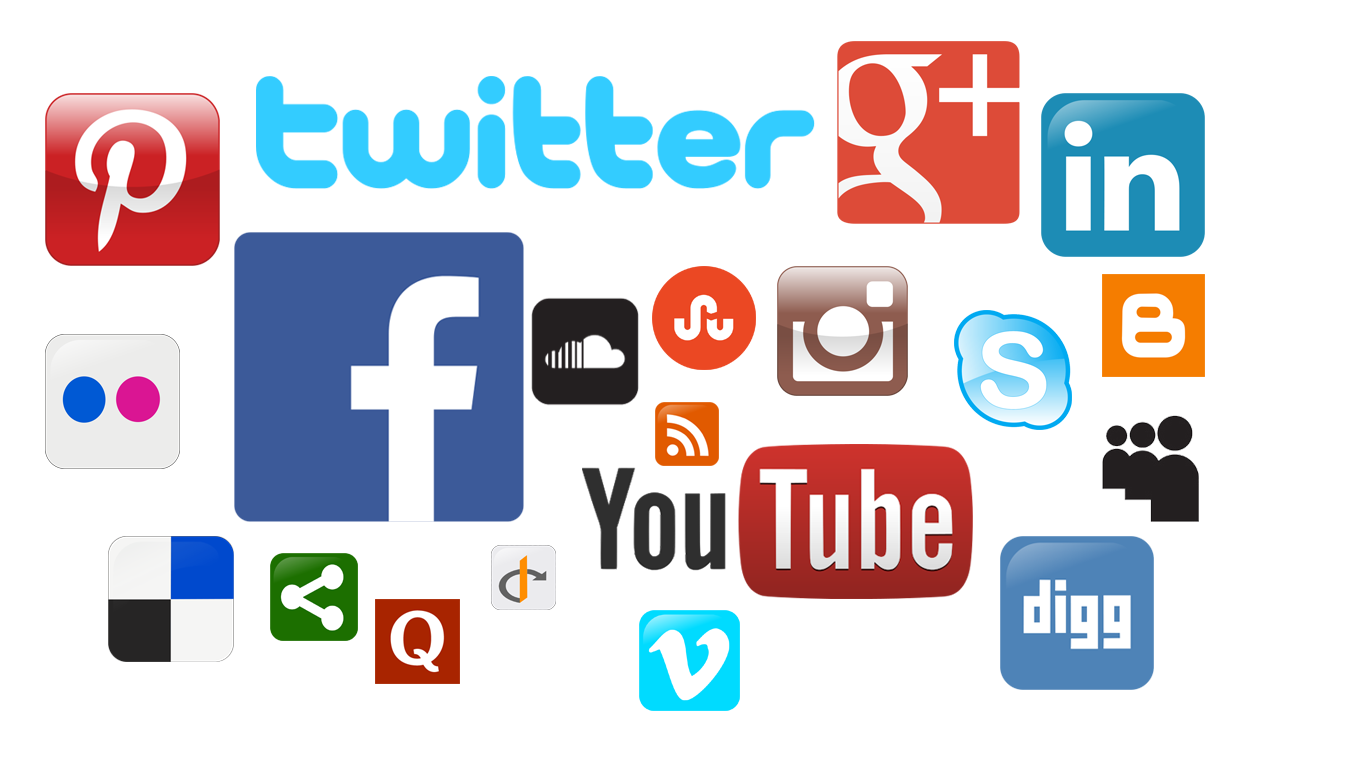 Social MediaSummarize your book using a series of Tweets to summarize main plot pointsDevelop four #hashtags that explain you novelFacebook status of a character's thoughts or actionsFake Text between two characters explaining a major conflict or problemCreate a picture of your main character with a SnapChat filterCreate a Pinterest page of your main characters main favourite things.TechnologyCreate a comic strip of your novelWrite a review of the novel on Amazon.comDesign a Movie Poster onlineCreate a Playlist of songs to make a soundtrack for your novelCreate Google SIte to showcase your novelRecord a book review on YouTube